Publicado en Madrid el 23/05/2018 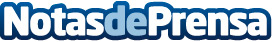 Blarlo recibe el premio a la 'Mejor idea del año'La plataforma online de traducción de textos, blarlo.com ha sido premiada a "Mejor idea del año" en el apartado de pymes por la revista Actualidad económica en su cuarenta edición de los premios a las "100 mejores ideas del año"Datos de contacto:Clara GómezNota de prensa publicada en: https://www.notasdeprensa.es/blarlo-recibe-el-premio-a-la-mejor-idea-del-ano_1 Categorias: Idiomas Madrid Emprendedores Recursos humanos Premios Innovación Tecnológica http://www.notasdeprensa.es